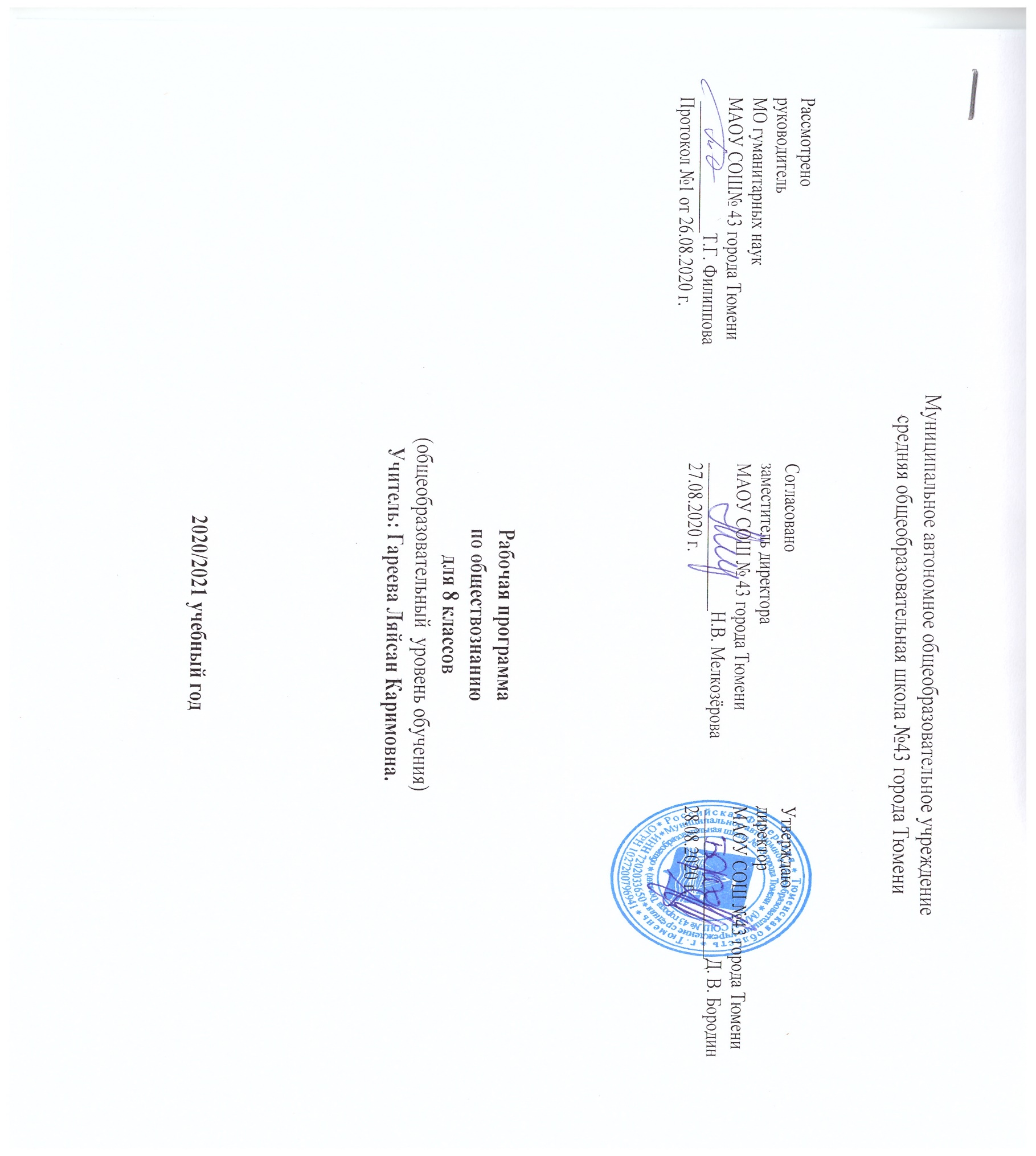 ПОЯСНИТЕЛЬНАЯ ЗАПИСКАРабочая программа по предмету «Обществознание» для 8 класса составлена на основе федерального закона от 29.12.2012г № 273 – ФЗ «Об образовании в Российской Федерации» в соответствии с требованиями Федерального государственного образовательного стандарта основного общего образования (приказ Министерства образования Российской Федерации от 05.03.2004 г. № 1089 «Об утверждении Федерального компонента государственных образовательных стандартов начального общего, основного общего и среднего (полного) общего образования»); с учётом примерной основной образовательной программы, согласно учебному плану МАОУ СОШ №43 города Тюмени на 2020 – 2021 учебный год, с использованием методического комплекса: Обществознание. 5-9 классы. Рабочие программы. Предметная линия учебников под ред. Л.Н. Боголюбова / Л.Н. Боголюбов, Л.Ф. Иванова, Н.И. Городецкая. – М.: Просвещение, 2014; Обществознание. 8 класс: учеб. для общеобразовательных учреждений с прил. на электрон. носителе /[Л.Н. Боголюбов, Н.И. Городецкая, Л.Ф. Иванова и др.]; под ред. Л.Н. Боголюбова [и др.]; – М.: Просвещение, 2014. -255 с.ОБЩАЯ ХАРАКТЕРИСТИКА УЧЕБНОГО ПРЕДМЕТАИзучение курса позволяет заложить у учащихся комплекс знаний, отражающих основные объекты изучения: правовое регулирование общественных отношений, человек в сфере экономических отношений. Помимо знаний, важными содержательными компонентами курса являются: социальные навыки, правовые нормы, лежащие в основе правомерного поведения. Важный элемент содержания учебного предмета – опыт познавательной и практической деятельности, решение познавательных и практических задач, отражающих типичные социальные ситуации. Изучение обществознания в 8 классе – это третий этап, который ориентирован на более сложный круг вопросов и не только сопровождает процесс социализации, но и способствует с учетом возрастных рубежей изменению социального статуса, социального опыта, познавательных возможностей учащихся. Цели:развитие личности в ответственный период социального взросления человека (10 - 15 лет), ее познавательных интересов, критического мышления в процессе восприятия социальной (в том числе экономической и правовой) информации и определения собственной позиции; развитие нравственной и правовой культуры, экономического образа мышления, способности к самоопределению и самореализации;воспитание общероссийской идентичности, гражданской ответственности, уважения к социальным нормам; приверженности гуманистическим и демократическим ценностям, закрепленным в Конституции Российской Федерации;освоение на уровне функциональной грамотности системы знаний, необходимых для социальной адаптации: об обществе; основных социальных ролях; позитивно оцениваемых обществом качествах личности, позволяющих успешно взаимодействовать в социальной среде; сферах человеческойдеятельности; способах регулирования общественных отношений; механизмах реализации и защиты прав человека и гражданина;овладение умениями познавательной, коммуникативной, практической деятельности в основных социальных ролях, характерных для подросткового возраста;формирование опыта применения полученных знаний для решения типичных задач в области социальных отношений; экономической и гражданско-общественной деятельности; в межличностных отношениях, включая отношения между людьми различных национальностей и вероисповеданий; самостоятельной познавательной деятельности; правоотношениях; семейно-бытовых отношениях.Кроме того, учебный предмет «Обществознание» в основной школе призван помогать предпрофильному самоопределению школьников.Реализация рабочей программы способствует:развитию личности в период ранней юности, ее духовно-нравственной, политической и правовой культуры, экономического образа мышления, социального поведения, основанного на уважении закона и правопорядка, способности к самоопределению и самореализации; интереса к изучению социальных и гуманитарных дисциплин;воспитанию общероссийской идентичности, гражданской ответственности, правового самосознания, толерантности, уважения к социальным нормам, приверженности к гуманистическим и демократическим ценностям, закрепленным в Конституции РФ;освоению системы знаний об экономической и иных видах деятельности людей, об обществе, его сферах, правовом регулировании общественных отношений, необходимых для взаимодействия с социальной средой и выполнения социальных ролей человека и гражданина, для последующего изучения социально-экономических и гуманитарных дисциплин в учреждениях системы среднего и высшего профессионального образования и самообразования;овладению умениями получать и критически осмысливать социальную информацию, анализировать, систематизировать полученные данные; осваивать способы познавательной, коммуникативной, практической деятельности, необходимой для участия в жизни гражданского общества и государства;формированию опыта применения полученных знаний и умений для решения типичных задач в области социальных отношений; гражданской и общественной деятельности; межличностных отношений; отношений между людьми разных национальностей и вероисповеданий; в семейно-бытовой сфере, для соотнесения своих действий и действий других людей с нормами поведения, установленными законом; содействия правовыми способами и средствами защите правопорядка в обществе.МЕСТО ПРЕДМЕТА В УЧЕБНОМ ПЛАНЕВ соответствии с учебным планом школы предмет «Обществознание» относится к учебным предметам, обязательным для изучения на ступени основного общего  образования.Согласно учебному плану школы на изучение предмета в 8 классе  выделяется  34 часа (1 ч в неделю), из которых  на контрольные работы – 4 часа.Для реализации программы выбран учебно-методический комплекс, который входит в федеральный перечень учебников, рекомендованных (допущенных) к использованию в образовательном процессе в образовательных учреждениях, реализующих образовательные программы общего образования и имеющих государственную аккредитацию и обеспечивающий обучение обществознанию: Обществознание. 8 класс: учеб. для общеобразоват. учреждений с прил. на электрон. носителе /[Л.Н. Боголюбов, Н.И. Городецкая, Л.Ф. Иванова и др.]; под ред. Л.Н. Боголюбова [и др.]; – М.: Просвещение, 2014. -255 с. Учебник содержит теоретический материал курса. ТРЕБОВАНИЯ К УРОВНЮ ПОДГОТОВКИ УЧАЩИХСЯ Требования к результатам обучения предполагают реализацию деятельностного, компетентностного и личностно ориентированного подходов в процессе усвоения программы, что в конечном итоге обеспечит овладение учащимися знаниями, различными видами деятельности и умениями, их реализующими. Овладение знаниями, умениями, видами деятельности значимо для социализации, мировоззренческого и духовного развития учащихся, позволяющими им ориентироваться в социуме и быть востребованными в жизни.Результатами образования являются компетентности, заключающиеся в сочетании знаний и умений, видов деятельности, приобретённых в процессе усвоения учебного содержания, а также способностей, личностных качеств и свойств учащихся.В процессе использования приобретённых знаний и умений в практической деятельности и повседневной жизни проявляются личностные качества, свойства и мировоззренческие установки учащихся, которые не подлежат контролю на уроке(в том числе понимание исторических причин и исторического значения событий и явлений современной жизни, использование знаний об историческом пути и традициях народов России и мира в общении с людьми другой культуры, национальной и религиозной принадлежности и др.).Следует иметь в виду, что предметная часть результатов проверяется на уровне индивидуальной аттестации обучающегося, а личностная часть является предметом анализа и оценки массовых социологических исследований.В результате изучения обществознания ученик должен:знать/понимать:биосоциальную сущность человека, основные этапы и факторы социализации личности, место и роль человека в системе общественных отношений;тенденции развития общества в целом как сложной динамичной системы, а также важнейших социальных институтов;необходимость регулирования общественных отношений, сущность социальных норм, механизмы правового регулирования;особенности социально-гуманитарного познания;уметь:характеризовать основные социальные объекты, выделяя их существенные признаки, закономерности развития;анализировать актуальную информацию о социальных объектах, выявляя их общие черты и различия; устанавливать соответствия между существенными чертами и признаками изученных социальных явлений и обществоведческими терминами и понятиями;объяснять причинно-следственные и функциональные связи изученных социальных объектов (включая взаимодействия человека и общества, важнейших социальных институтов, общества и природной среды, общества и культуры, взаимосвязи подсистем и элементов общества);раскрывать на примерах изученные теоретические положения и понятия социально-экономических и гуманитарных наук;осуществлять поиск социальной информации, представленной в различных знаковых системах (текст, схема, таблица, диаграмма, аудиовизуальный ряд); извлекать из неадаптированных оригинальных текстов (правовых, научно-популярных, публицистических и др.) знания по заданным темам; систематизировать, анализировать и обобщать неупорядоченную социальную информацию; различать в ней факты и мнения, аргументы и выводы;оценивать действия субъектов социальной жизни, включая личность, группы, организации, с точки зрения социальных норм, экономической рациональности;формулировать на основе приобретенных обществоведческих знаний собственные суждения и аргументы по определенным проблемам;подготавливать устное выступление, творческую работу по социальной проблематике;применять социально-экономические и гуманитарные знания в процессе решения познавательных задач по актуальным социальным проблемам; использовать приобретенные знания и умения в практической деятельности и повседневной жизни для:успешного выполнения типичных социальных ролей; сознательного взаимодействия с различными социальными институтами;совершенствования собственной познавательной деятельности;критического восприятия информации, получаемой в межличностном общении и массовой коммуникации; осуществления самостоятельного поиска, анализа и использования собранной социальной информации;решения практических жизненных проблем, возникающих в социальной деятельности;ориентировки в актуальных общественных событиях, определения личной гражданской позиции;предвидения возможных последствий определенных социальных действий;оценки происходящих событий и поведения людей с точки зрения морали и права;реализации и защиты прав человека и гражданина, осознанного выполнения гражданских обязанностей;осуществления конструктивного взаимодействия людей с разными убеждениями, культурными ценностями и социальным положением;понимания взаимосвязи учебного предмета с особенностями профессий и профессиональной деятельности, в основе которых лежат знания по данному учебному предмету.Содержание учебного предметаТЕМАТИЧЕСКОЕ ПЛАНИРОВАНИЕ ПРОГРАММЫ УЧЕБНО-МЕТОДИЧЕСКОЕ ОБЕСПЕЧЕНИЕ ОБРАЗОВАТЕЛЬНОГО ПРОЦЕССАОбществознание. 8 класс: учеб. для общеобразоват. учреждений с прил. на электрон. носителе / [Л.Н. Боголюбов, Н.И. Городецкая, Л.Ф. Иванова и др.]; под ред. Л.Н. Боголюбова [и др.]; – М.: Просвещение, 2014. -255 с.Боголюбов, Л. Н. Общая методика преподавания обществознания в школе / Л. Н. Боголюбов, Л. Ф. Иванова, А. Ю. Лазебникова. – М.: Дрофа, 2008.Лазебникова, А. Ю. Современное школьное обществознание : метод. пособие для учителя с дидакт. материалами / А. Ю. Лазебникова. – М.: Школа-Пресс, 2000.Прутченков, А. С. Свет мой, зеркальце, скажи… : метод. разработки социально-психолог. тренингов / А. С. Прутченков. – М.: Новая школа, 1996.Прутченков, А. С. Наедине с собой. Психологические тесты и психотехнические упражнения для подростков и старшеклассников / А. С. Прутченков. – М.: Российское педагогическое агентство, 2009.  Прутченков, А. С. Школа жизни : метод.разработки социально-психолог. тренинга / А. С. Прутченков. – М.: Международная Педагогическая Академия, 2008.Обществознание. Рабочие программы. Предметная линия учебников под редакцией Л.Н. Боголюбова. 5-9 классы: пособие для учителей общеобразоват. организаций / Л.Н. Боголюбов [и др.]. – М.: Просвещение, 2014.Обществознание. Право. Экономика: сб. материалов по реализации федерального компонента государственного стандарта общего образования в общеобразовательных учреждениях Волгоградской области / авт.-сост. Е. И. Колусева, Т. А. Корнева. – Волгоград: Учитель, 2006. – 123 с.Дополнительная литература для учителя:Гражданский кодекс Российской Федерации.Кодекс об административных правонарушениях.Конституция Российской Федерации.Семейный кодекс РФ.Трудовой кодекс РФ.Александрова, И. Ю. Обществознание. Интенсивный курс / И. Ю. Александрова, В. В. Владимирова, Л. Ш. Лозовский. – М.: Айрис-Пресс, 2010.Бахмутова, Л. С. Методика преподавания обществознания: учеб. пособие для студентов пед. высш. учеб. заведений : в 2 ч. / Л. С. Бахмутова. – М.: Гуманит. ИЦ ВЛАДОС, 2001. Бекешев, К. А. Обществознание : учеб.пособие / К. А. Бекешев. – М.: Проспект, 2010.Ибрагимов, Р. Ю. Сдаем основы социологии и политологии: для средн. профессион. образования / Р. Ю. Ибрагимов [и др.]. – Ростов н/Д.: Феникс, 2005. Лозовский, Л. Ш. Практикум по обществознанию: вопросы и ответы; тесты с решениями / Л. Ш. Лозовский, Б. А. Райзберг. – М.: Рольф Айрис-Пресс, 2010.Политика и право. Школьный практикум. 10–11 кл. : пособие для учащихся общеобразоват. учеб.заведений / авт.-сост. М. И. Шилобод, В. Ф. Кривошеев. – М.: Дрофа, 1997.Сычев, А. А., Обществознание : учеб.пособие / А. А. Сычев. – М.: Альфа-М, ИНФРА-М, 2010.Сидельникова, Т. Т.Политология : комментарии, схемы, афоризмы : учеб.пособие для студентов высш. учеб. заведений / Т. Т. Сидельникова, Д. А. Темникова, И. А. Шарагин. – М.: Гуманит. ИЦ ВЛАДОС, 1999.Тюляева, Т. И.Обществознание: настольная книга учителя / Т. И. Тюляева. – М.: Астрель, 2010.Дополнительная литература для учащихся:Домашек, Е.В. Школьный справочник по обществознанию / Е.В. Домашек. – Ростов н/Д: Феникс, 2011. – 220 с.Домашек, Е.В. Обществознание в таблицах, схемах, терминах / Е.В. Домашек. – Ростов н/Д: Феникс, 2016. – 94 с. – (Библиотека школьника).ОБОРУДОВАНИЕТехнические средства обучения:Мультимедийный компьютер;Мультимедийный проектор;Экран проекционный.Учебно–практическое оборудование:Аудиторная доска с магнитной поверхностью и набором приспособлений для крепления таблиц и карт;Штатив для карт и таблиц;Шкаф для хранения карт;Ящики для хранения таблиц.Специализированная учебная мебель:Компьютерный стол.СПИСОК ОБРАЗОВАТЕЛЬНЫХ ИНТЕРНЕТ-РЕСУРСОВ ПЛАНИРУЕМЫЕ РЕЗУЛЬТАТЫ ОБУЧЕНИЯЛичностными результатами выпускников основной школы, формируемыми при изучении содержания курса по обществознанию, являются:мотивированность и направленность на активное и созидательное участие в будущем в общественной и государственной жизни;заинтересованность не только в личном успехе, но и в развитии различных сторон жизни общества, в благополучии и процветании своей страны;ценностные ориентиры, основанные на идеях патриотизма, любви и уважения к Отечеству; на отношении к человеку, его правам и свободам как высшей ценности; на стремлении, к укреплению исторически сложившегося государственного единства; на признании равноправия народов, единства разнообразных культур; на убежденности в важности для общества семьи и семейных традиций; на осознании необходимости поддержания гражданского мира и согласия и своей ответственности за судьбу страны перед нынешними и грядущими поколениями.Метапредметные результаты изучения обществознания выпускниками основной школы проявляются:в умении сознательно организовывать свою познавательную деятельность (от постановки цели до получения и оценки результата);умении объяснять явления и процессы социальной действительности с научных, социально-философских позиций; рассматривать их комплексно в контексте сложившихся реалий и возможных перспектив;способности анализировать реальные социальные ситуации, выбирать адекватные способы деятельности и модели поведения в рамках реализуемых основных социальных ролей (производитель, потребитель и др.);овладении различными видами публичных выступлений (высказывание, монолог, дискуссия) и следовании этическим нормам и правилам ведения диалога;умении выполнять познавательные и практические задания, в том числе с использованием проектной деятельности на уроках и в доступной социальной практике:на использование элементов причинно-следственного анализа;исследование несложных реальных связей и зависимостей;определение сущностных характеристик изучаемого объекта; выбор верных критериев для сравнения, сопоставления, оценки объектов;поиск и извлечение нужной информации по заданной теме в адаптированных источниках различного типа;перевод информации из одной знаковой системы в другую (из текста в таблицу, из аудиовизуального ряда в текст и др.), выбор знаковых систем адекватно познавательной и коммуникативной ситуации;объяснение изученных положений на конкретных примерах;оценку своих учебных достижений, поведения, черт своей личности с учетом мнения других людей, в том числе для корректировки собственного поведения в окружающей среде; выполнение в повседневной жизни этических и правовых норм, экологических требований;определение собственного отношения к явлениям современной жизни, формулирование своей точки зрения.Предметными результатами освоения выпускниками основной школы содержания программы по обществознанию являются в сфере:-	познавательнойотносительно целостное представление об обществе и о человеке, о сферах и областях общественной жизни, механизмах и регуляторах деятельности людей;знание ряда ключевых понятий базовых для школьного обществознания наук: социологии, экономической теории, политологии, культурологии, правоведения, этики, социальной психологии и философии; умение объяснять с их позиций явления социальной действительности;знания, умения и ценностные установки, необходимые для сознательного выполнения старшими подростками основных социальных ролей в пределах своей дееспособности;умения находить нужную социальную информацию в различных источниках; адекватно ее воспринимать, применяя основные обществоведческие термины и понятия; преобразовывать в соответствии с решаемой задачей (анализировать, обобщать, систематизировать, конкретизировать имеющиеся данные, соотносить их с собственными знаниями); давать оценку взглядам, подходам, событиям, процессам с позиций одобряемых в современном российском обществе социальных ценностей;-	ценностно-мотивационнойпонимание побудительной роли мотивов в деятельности человека, места ценностей в мотивационной структуре личности, их значения в жизни человека и развитии общества;знание основных нравственных и правовых понятий, норм и правил, понимание их роли как решающих регуляторов общественной жизни, умение применять эти нормы и правила к анализу и оценке реальных социальных ситуаций, установка на необходимость руководствоваться этими нормами и правилами в собственной повседневной жизни;приверженность гуманистическим и демократическим ценностям, патриотизму и гражданственности;         -	трудовойзнание особенностей труда как одного из основных видов деятельности человека; основных требований трудовой этики в современном обществе; правовых норм, регулирующих трудовую деятельность несовершеннолетних;понимание значения трудовой деятельности для личности и общества;-	эстетическойпонимание специфики познания мира средствами искусства в соотнесении с другими способами познания;понимание роли искусства в становлении личности и в жизни общества;-	коммуникативнойзнание определяющих признаков коммуникативной деятельности в сравнении с другими видами деятельности;знание новых возможностей для коммуникации в современном обществе, умение использовать современные средства связи и коммуникации для поиска и обработки необходимой социальной информации;понимание языка массовой социально-политической коммуникации, позволяющее осознанно воспринимать соответствующую информацию; умение различать факты, аргументы, оценочные суждения;понимание значения коммуникации в межличностном общении;умение взаимодействовать в ходе выполнения групповой работы, вести диалог, участвовать в дискуссии, аргументировать собственную точку зрения;знакомство с отдельными приемами и техниками преодоления конфликтов.календарно-тематическое планированиеКРИТЕРИИ И НОРМЫ ОЦЕНКИ ЗНАНИЙ, УМЕНИЙ, НАВЫКОВ ОБУЧАЮЩИХСЯ КРИТЕРИИ ДЛЯ ОЦЕНИВАНИЯ УСТНОГО ОТВЕТАОценка «5» ставится, если ученик:1. Показывает глубокое и полное знание и понимание всего объема программного материала; полное понимание сущности рассматриваемых понятий, явлений и закономерностей, теорий, взаимосвязей. 2. Умеет составить полный и правильный ответ на основе изученного материала; выделять главные положения, самостоятельно подтверждать ответ конкретными примерами, фактами; самостоятельно и аргументировано делать анализ, обобщать, выводы. Устанавливает межпредметные (на основе ранее приобретенных знаний) и внутрипредметные связи, творчески применяет полученные знания в незнакомой ситуации. Последовательно, четко, связно, обоснованно и безошибочно излагает учебный материал: дает ответ в логической последовательности с использованием принятой терминологии; делает собственные выводы; формирует точное определение и истолкование основных понятий; при ответе не повторяет дословно текст учебника; излагает материал литературным языком; правильно и обстоятельно отвечает на дополнительные вопросы учителя. Самостоятельно и рационально использует наглядные пособия, справочные материалы, учебник, дополнительную литературу, первоисточники. 3. Самостоятельно, уверенно и безошибочно применяет полученные знания в решении проблем на творческом уровне; допускает не более одного недочета, который легко исправляет по требованию учителя. Оценка «4» ставится, если ученик: 1. Показывает знания всего изученного программного материала. Дает полный и правильный ответ на основе изученных теорий; допускает незначительные ошибки и недочеты при воспроизведении изученного материала, определения понятий, неточности при использовании научных терминов или в выводах и обобщениях; материал излагает в определенной логической последовательности, при этом допускает одну негрубую ошибку или не более двух недочетов и может их исправить самостоятельно при требовании или при небольшой помощи преподавателя; в основном усвоил учебный материал; подтверждает ответ конкретными примерами; правильно отвечает на дополнительные вопросы учителя. 2. Умеет самостоятельно выделять главные положения в изученном материале; на основании фактов и примеров обобщать, делать выводы, устанавливать внутрипредметные связи. Применяет полученные знания на практике в видоизмененной ситуации, соблюдает основные правила культуры устной и письменной речи, использует научные термины. 3. Не обладает достаточным навыком работы со справочной литературой, учебником, первоисточниками (правильно ориентируется, но работает медленно). Допускает негрубые нарушения правил оформления письменных работ. Оценка «3» ставится, если ученик: 1. Усвоил основное содержание учебного материала, имеет пробелы в усвоении материала, не препятствующие дальнейшему усвоению программного материала; материал излагает несистематизированно, фрагментарно, не всегда последовательно. 2. Показывает недостаточную сформированность отдельных знаний и умений; выводы и обобщения аргументирует слабо, допускает в них ошибки. 3. Допустил ошибки и неточности в использовании научной терминологии, определения понятий дал недостаточно четкие; не использовал в качестве доказательства выводы и обобщения из наблюдений, фактов или допустил ошибки при их изложении. 4. Испытывает затруднения в применении знаний, при объяснении конкретных явлений на основе теорий, или в подтверждении конкретных примеров практического применения теорий. 5. Отвечает неполно на вопросы учителя (упуская и основное), или воспроизводит содержание текста учебника, но недостаточно понимает отдельные положения, имеющие важное значение в этом тексте. 6. Обнаруживает недостаточное понимание отдельных положений при воспроизведении текста учебника (записей, первоисточников) или отвечает неполно на вопросы учителя, допуская одну - две грубые ошибки. Оценка «2» ставится, если ученик: 1. Не усвоил и не раскрыл основное содержание материала; не делает выводов и обобщений. 2. Не знает и не понимает значительную или основную часть программного материала в пределах поставленных вопросов или имеет слабо сформированные и неполные знания и не умеет применять их к решению конкретных вопросов. 3. При ответе (на один вопрос) допускает более двух грубых ошибок, которые не может исправить даже при помощи учителя. 4. Не может ответить ни на один их поставленных вопросов. 5. Полностью не усвоил материал.НОРМЫ ОЦЕНКИ ЗНАНИЙ, УМЕНИЙ И НАВЫКОВ УЧАЩИХСЯОценка 5: Ответ полный, правильный, отражающий основной материал курса: правильно раскрыто содержание вопроса и использование карты и других источников знаний, ответ самостоятельный со ссылкой на дополнительные сведения.Оценка 4: Ответ удовлетворяет раннее названным требованиям, он полный, правильный, есть неточности в изложении исторического материала, легко исправляемые по дополнительным вопросам учителя.Оценка 3:Ответ правильный, ученик в основном понимает материал, но нечетко излагает исторический материал, затрудняется в самостоятельном объяснении данного вопроса.Оценка 2:Ответ неправильный, не раскрыто основное содержание учебного материала, не даются ответы на вспомогательные вопросы учителя.№разделаНазвание разделаКол-вочасовСодержание учебного материала1Личность и общество.5Что делает человека человеком? Человек, общество, природа. Общество как форма жизнедеятельности людей. Развитие общества. Как стать личностью. Контрольная работа по разделу «Личность и общество».2Сфера духовной культуры.8Сфера духовной жизни. Мораль. Долг и совесть. Моральный выбор – это ответственность. Образование. Наука в современном обществе. Религия как  одна из  форм культуры. Контрольная работа по разделу «Сфера духовной культуры».3Социальная сфера.7Социальная структура  общества. Социальные статусы и роли. Нации и межнациональные  отношения. Отклоняющееся поведение. Контрольная работа по разделу «Социальная сфера».4Экономика14Экономика и ее роль в жизни общества. Главные вопросы  экономики. Собственность. Рыночная экономика. Производство – основа  экономики. Предпринимательская  деятельность. Роль государства в экономике. Распределение доходов. Потребление. Инфляция  и семейная  экономика. Безработица,  ее причины  и последствия. Мировое хозяйство и международная торговля.   Итоговая контрольная работа по курсу.  Обобщение по разделу «Экономика».№темыНазвание темыКол-вочасовХарактеристика основных видов деятельности   (на уровне учебных действий)1Что делает человека человеком?1Знать  признаки индивидуальности, индивида и личности,  типы мировоззрения, этапы социализации личности.Уметь описывать основные социальные объекты, выделяя их существенные признаки, объяснять взаимосвязи изученных социальных объектов.Уметь ориентироваться на понимание причин успеха в учебе; формулировать собственную точку зрения; осуществлять поиск нужной информации, выделять главное.Уметь определять понятия; вступать в речевое общение; работать с книгой.2Человек, общество, природа.1Знать понятие «общество», основные сферы жизни общества и ступени его развития.Знать  сущность общечеловеческих ценностей,  сферы жизнедеятельности общества и государства, роль социальных норм в жизни общества.Уметь описывать основные социальные объекты, выделяя их существенные признаки,   работать с текстом учебника, с презентацией, выделять главное, заниматься проектной деятельностью.3Общество как форма жизнедеятельности людей.1Знать  сущность общечеловеческих ценностей,  сферы жизнедеятельности общества и государства, роль социальных норм в жизни общества.Уметь описывать основные социальные объекты, выделяя их существенные признаки,   работать с текстом учебника, с презентацией, выделять главное, заниматься проектной деятельностью.4Развитие общества.1Знать  суть эволюционного развития общества, закономерности общественных изменений,  противоречия  и перспективы  в развитии человечества. Уметь описывать основные социальные объекты, выделяя их существенные признаки Умение анализировать, обобщать, работать со схемой, отвечать на проблемные вопросы.5Практикум по теме «Личность и общество». Р.К.  Известные личности Тюменской области.1Знать основные положения теоретического материала уроков.Уметь  сравнивать социальные объекты, суждения об обществе и человеке, выявляя их общие черты и различия, определять сложные ситуации в общественных процессах.6Сфера духовной жизни.1Знать сущность понятия «культура», взгляды древних ученых о духовной сфере.Уметь объяснять взаимосвязи изученных социальных объектов Умение анализировать, обобщать, делать выводы, выполнять проблемные задания.7Мораль.1Уметь сравнивать мораль и нравственность решать познавательные и проблемные задачи. Умение анализировать, обобщать, работать со схемой, отвечать на проблемные вопросы, участвовать в дискуссии8Моральный выбор – это ответственность.1Знать факторы, определяющие выбор человека и животного,  взаимосвязь свободы и ответственности.Уметь объяснять взаимосвязи изученных социальных объектов.9Образование.1Знать сущность структуры и роль образования в современном обществе, элементы образовательной системы  РФ.Использовать приобретенные знания для первичного сбора и анализа информации. Умение сравнивать, обобщать, прогнозировать, рассуждать10Наука в современном обществе.1Знать отличительные черты науки,  ее возрастающую роль в жизни общества.Уметь объяснять взаимосвязи изученных социальных объектов. Умение сравнивать, обобщать, прогнозировать, рассуждать, участвовать в дискуссии,  решать проблемные вопросы.11Религия как  одна из  форм культуры. Р.К. Основные виды религии на территории Тюменской области1Знать сущность религиозных представлений о мире и обществе, характерные черты религиозной веры.Уметь  работать с текстом учебника, схемой, задавать и отвечать на вопросы, участвовать в дискуссии.12Влияние искусства на развитие личности в обществе.Знать информацию о видах искусства и средствах создания образов.Уметь извлекать информацию об особенностях искусства из различных текстов. Сравнивать искусство с другими нормами культуры. 12Практикум по теме « сфера духовной культуры».1Уметь соотносить поступки и события с принятыми этическими принципами. Уметь сравнивать, обобщать, прогнозировать, рассуждать, участвовать в дискуссии,  решать проблемные ситуации13Социальная структура  общества.1Знать социальную структуру, социальные группы и причины социальных  конфликтов.Объяснять взаимосвязи изученных социальных объектов.  Умение сравнивать, обобщать, прогнозировать, рассуждать.14Социальные статусы и роли.1Знать сущность социального статуса человека, особенности социального статуса подростков, основные социальные  роли.Объяснять взаимосвязи изученных социальных объектов  Умение анализировать, обобщать, работать со схемой, отвечать на проблемные вопросы.15Семья как малая группа1Знать признаки семьи как малой группы, функции семьиУметь выражать собственное отношение к содержанию семейных ролей и ценностям16Нации и межнациональные  отношения.1Знать сущность межнациональных отношений, их сложности.Уметь объяснять взаимосвязи изученных социальных объектов; Умение составлять таблицы, работать с текстом учебника,  работать в малых группах, составлять таблицу, проводить сравнительный анализ.17Социализация личности и отклоняющееся поведение.1Знать сущность и причины отклоняющегося поведения, факторы, влияющие на поведение человека.Уметь использовать приобретенные знания  для полноценного выполнения типичных для подростка социальных ролей. Умение анализировать, обобщать, работать со схемой, отвечать на проблемные вопросы.18Социальная политика государства1Знать сущность социальной политики государства.Уметь анализировать, сравнивать, выделять достоинства и недостатки государственной политики в социальной сфере;19Практикум по теме «Социальная сфера».1Знать основные положения теоретического материала уроков.Уметь определять сложные ситуации в общественных процессах.20Экономика и ее роль в жизни общества.1Знать главные вопросы экономики, сущность экономики как науки.Уметьиспользовать приобретенные знания для  полноценного выполнения типичных для подростка социальных ролей. Умение работать с текстом учебника, схемой, задавать и отвечать на вопросы, участвовать в дискуссии.21Главные вопросы  экономики.1Знать сущность экономической эффективности общества, типы экономических систем.Уметь  сравнивать, обобщать, прогнозировать, рассуждать. Умение работать с текстом учебника, схемой, задавать и отвечать на вопросы, участвовать в дискуссии23-24Рыночная экономика.2Знать,  что такое рынок, условия успешного функционирования  рыночной экономики.Уметьобъяснять взаимосвязи изученных экономических  объектов.Уметь анализировать, обобщать, работать со схемой, отвечать на проблемные вопросы.25Производство – основа  экономики.1Знать основы производства, источники экономических благ.Решать познавательные и практические задачи на изученный материал. Уметь составлять таблицы, работать с текстом учебника,  работать в малых группах, составлять таблицу, проводить сравнительный анализ.26Предпринимательская  деятельность. Р.К. Предприниматели и бизнесмены Тюмени. Развитие малого и среднего бизнеса в  Тюменской области.1Знать основы и сущность предпринимательской деятельности.Уметь использовать приобретенные знания для общей ориентации в актуальных общественных событиях и процессах.Уметь анализировать, обобщать, работать со схемой, отвечать на проблемные вопросы.27Роль государства в экономике.1Знать роль государства в экономике страны, способы влияния на экономику.Уметь использовать приобретенные знания  для  полноценного выполнения типичных для подростка социальных ролей.Уметь составлять таблицы, работать с текстом учебника,  работать в малых группах, составлять таблицу, проводить сравнительный анализ.28Инфляция  и семейная  экономика.1Знать сущность инфляции и ее влияние на  жизнь общества.Уметь объяснять взаимосвязи изученных экономических  объектов.Уметь анализировать, обобщать, работать со схемой, отвечать на проблемные вопросы.29Банковские услуги. Знать экономический смысл финансового кредитования, виды и потребительскую полезность платежных карт.Уметь называть финансовые услуги банка и выражать собственное отношение к правилам финансовой безопасности. 30Страховые услугиЗнать социальную значимость страхования, качества финансово грамотного человека.Уметь приводить примеры видов страхования, оценивать роль страхования в формировании своих сегодняшних и завтрашних доходов.31Рынок труда безработица.1Знать виды, причины и последствия безработицы.Уметь  сравнивать, обобщать, прогнозировать, рассуждать. Уметь работать с текстом учебника, схемой, задавать и отвечать на вопросы, участвовать в дискуссии.32Современный работник1Знать требования к работнику в условиях рынка труда.Уметь раскрывать преимущества профессионализма личности. Уметь сравнивать, обобщать, прогнозировать, рассуждать, участвовать в дискуссии,  решать проблемные.33Итоговая контрольная работа по курсу.1Знать основные теоретические и практические знания по курсу.Уметь работать с текстом учебника,  работать в малых группах, составлять таблицу, проводить сравнительный анализ.34Обобщение по разделу «Экономика».1Знать основные теоретические и практические знания по курсу.Уметь работать с текстом учебника,  работать в малых группах, составлять таблицу, проводить сравнительный анализ.http://ppt.3dn.ruhttp://www.powerpoint-ppt.ruhttp://www.history.lact.ruhttp://www.temple-of-science.ruhttp://www.pptx.rU/obshhestvoznanie/page/7http://arhiva.net.ruhttp://powerpoint.net.rU/presents/obzestvo/page/3http://www.proshkolu.ru/user/KLW/file/567379http://allppt.ucoz.ru/load/prezentacii_power_point/obshhestvoznanie/29-2-2http://www.openclass.ru/node/25795http://for5.ruhttp://psihologschool.ucoz.rU/load/prezentacii_po_obshhestvoznaniju/l 1-1-0-623http://mir-prezentaciy.narod.ruhttp://festival.lseptember.ru№раздела№урокадатадатаТема урокаКол-во часовТип урока Вид контроля,ЕГЭ, ИКТПланируемые результатыДомашнее задание№раздела№урокапланфактТема урокаКол-во часовТип урока Вид контроля,ЕГЭ, ИКТПланируемые результатыДомашнее заданиеРаздел I. Личность и общество (5 часов)Раздел I. Личность и общество (5 часов)Раздел I. Личность и общество (5 часов)Раздел I. Личность и общество (5 часов)Раздел I. Личность и общество (5 часов)Раздел I. Личность и общество (5 часов)Раздел I. Личность и общество (5 часов)Раздел I. Личность и общество (5 часов)1.1.04.09Повторение. Что делает человека человеком?1Урок изучения нового материалаЗнать  признаки индивидуальности, индивида и личности,  типы мировоззрения, этапы социализации личности.Уметь описывать основные социальные объекты, выделяя их существенные признаки, объяснять взаимосвязи изученных социальных объектов.Уметь ориентироваться на понимание причин успеха в учебе; формулировать собственную точку зрения; осуществлять поиск нужной информации, выделять главное.Уметь определять понятия; вступать 
в речевое общение; работать с книгой.§ 1 читать. 1.2.11.09Человек, общество, природа.1Комбинированный урокЗнать понятие «общество», основные сферы жизни общества и ступени его развития.Знать  сущность общечеловеческих ценностей,  сферы жизнедеятельности общества и государства, роль социальных норм в жизни общества.Уметь описывать основные социальные объекты, выделяя их существенные признаки,   работать с текстом учебника, с презентацией, выделять главное, заниматься проектной деятельностью.§ 2 читать.  Ответить на в.31.3.18.09Общество как форма жизнедеятельности людей.1Комбинированный урокЗнать  сущность общечеловеческих ценностей,  сферы жизнедеятельности общества и государства, роль социальных норм в жизни общества.Уметь описывать основные социальные объекты, выделяя их существенные признаки,   работать с текстом учебника, с презентацией, выделять главное, заниматься проектной деятельностью.§ 3 читать.  Ответить на в.4-51.4.25.09Развитие общества.1Комбинированный урокЗнать  суть эволюционного развития общества, закономерности общественных изменений,  противоречия  и перспективы  в развитии человечества. Уметь описывать основные социальные объекты, выделяя их существенные признаки Умение анализировать, обобщать, работать со схемой, отвечать на проблемные вопросы.§ 4 читать. Рубрика «В классе и дома» №4,5 письменно Проверочная работа (тест)..1.5.02.09Практикум по теме «Личность и общество».Р.К.  Известные личности Тюменской области.1Урок применения знаний, умений, навыковЗнать  влияние современного общества на индивида. Уметь  сравнивать социальные объекты, суждения об обществе и человеке, выявляя их общие черты и различия.§ 5 читать.  Повторять основные понятия.Раздел II. Сфера духовной культуры  (8 часов)Раздел II. Сфера духовной культуры  (8 часов)Раздел II. Сфера духовной культуры  (8 часов)Раздел II. Сфера духовной культуры  (8 часов)Раздел II. Сфера духовной культуры  (8 часов)Раздел II. Сфера духовной культуры  (8 часов)Раздел II. Сфера духовной культуры  (8 часов)Раздел II. Сфера духовной культуры  (8 часов)2.1.09.10Сфера духовной жизни.1Урок изучения нового материалаЗнать сущность понятия «культура», взгляды древних ученых о духовной сфере.Уметь объяснять взаимосвязи изученных социальных объектов Умение анализировать, обобщать, делать выводы, выполнять проблемные задания.§ 6 читать. Задание 3-42.2.16.10Мораль.1Комбинированный урокУметь сравнивать мораль и нравственность решать познавательные и проблемные задачи. Умение анализировать, обобщать, работать со схемой, отвечать на проблемные вопросы, участвовать в дискуссии§ 7 читать. Рубрика «В классе и дома» №5 устно.2.3.23.10Моральный выбор – это ответственность.1Комбинированный урокЗнать сущность понятий долг и совесть, их роль в жизни человека.Уметь  работать с текстом учебника, схемой, задавать и отвечать на вопросы, участвовать в дискуссии.§ 8 читать. Проверочная работа.2.4.06.11Образование.1Урок применения знаний, умений, навыковЗнать сущность структуры и роль образования в современном обществе, элементы образовательной системы  РФ.Использовать приобретенные знания для первичного сбора и анализа информации. Умение сравнивать, обобщать, прогнозировать, рассуждать§ 9 читать. Задание 2-5.2.5.13.11Наука в современном обществе.1Комбинированный урокЗнать отличительные черты науки,  ее возрастающую роль в жизни общества.Уметь объяснять взаимосвязи изученных социальных объектов. Умение сравнивать, обобщать, прогнозировать, рассуждать, участвовать в дискуссии,  решать проблемные. § 10 читать. Эссе «Чем человек просвещеннее, тем он полезнее своему Отечеству».2.6.20.11Религия как  одна из  форм культуры.Р.К. Основные виды религии на территории Тюменской области1Комбинированный урокЗнать сущность религиозных представлений о мире и обществе, характерные черты религиозной веры.Уметь  работать с текстом учебника, схемой, задавать и отвечать на вопросы, участвовать в дискуссии.§ 11 читать. Проверочная работа (тест).2.7.27.11Влияние искусства на развитие личности в обществе.1Комбинированный урокИзвлекать информацию об особенностях искусства из различных текстов. Сравнивать искусство с другими нормами культуры. Классифицировать информацию о видах искусства и средствах создания образов.§ 12 читать. Рубрика «Говорят мудрые» объяснить смысл письменно. 2.84.12Практикум по теме « сфера духовной культуры».Комбинированный урокУметь соотносить поступки и события с принятыми этическими принципами. Уметь сравнивать, обобщать, прогнозировать, рассуждать, участвовать в дискуссии,  решать проблемные ситуации.Повторить основные понятия. Проверочная работа (тест).Раздел III. Социальная сфера (7 часов)Раздел III. Социальная сфера (7 часов)Раздел III. Социальная сфера (7 часов)Раздел III. Социальная сфера (7 часов)Раздел III. Социальная сфера (7 часов)Раздел III. Социальная сфера (7 часов)Раздел III. Социальная сфера (7 часов)Раздел III. Социальная сфера (7 часов)3.1.11.12Социальная структура  общества.1Урок изучения нового материалаЗнать социальную структуру, социальные группы и причины социальных  конфликтов.Объяснять взаимосвязи изученных социальных объектов.  Умение сравнивать, обобщать, прогнозировать, рассуждать.§ 13 читать. Ответить на в.33.2.18.12Социальные статусы и роли.1Комбинированный урокЗнать сущность социального статуса человека, особенности социального статуса подростков, основные социальные  роли.Объяснять взаимосвязи изученных социальных объектов  Умение анализировать, обобщать, работать со схемой, отвечать на проблемные вопросы.§ 14 читать.  Ответить на в.2-43.3.25.12Семья как малая группа1Комбинированный урокЗнать признаки семьи как малой группы, функции семьиУметь выражать собственное отношение к содержанию семейных ролей и ценностям§ 15 читать. Проверочная работа (тест).3.4.15.01Нации и межнациональные  отношения.1Комбинированный урокЗнать сущность межнациональных отношений, их сложности.Уметь объяснять взаимосвязи изученных социальных объектов; Умение составлять таблицы, работать с текстом учебника,  работать в малых группах, составлять таблицу, проводить сравнительный анализ.§16. Подготовить сообщения.3.5.22.01Социализация личности и отклоняющееся поведение.1Комбинированный урокЗнать сущность и причины отклоняющегося поведения, факторы, влияющие на поведение человека.Уметь использовать приобретенные знания  для полноценного выполнения типичных для подростка социальных ролей. Умение анализировать, обобщать, работать со схемой, отвечать на проблемные вопросы.§ 17 читать. Эссе «Не бойся  Бога - бойся самого себя. Ты  сам творец  своих благ  и причина  своих  бедствий». 3.6.29.01Социальная политика государства.1Комбинированный урокЗнать сущность социальной политики государства.Уметь анализировать, сравнивать, выделять достоинства и недостатки государственной политики в социальной сфере;§ 18 читать.3.75.02 Практикум по теме «Социальная сфера».Урок систематизации и обобщения знаний.Повторить основные понятия.Повторить основные понятия.Раздел IV. Экономика (14 часов)Раздел IV. Экономика (14 часов)Раздел IV. Экономика (14 часов)Раздел IV. Экономика (14 часов)Раздел IV. Экономика (14 часов)Раздел IV. Экономика (14 часов)Раздел IV. Экономика (14 часов)Раздел IV. Экономика (14 часов)4.1.12.02Экономика и ее роль в жизни общества.1Урок изучения нового материалаЗнать главные вопросы экономики, сущность экономики как науки.Уметь использовать приобретенные знания для  полноценного выполнения типичных для подростка социальных ролей. Умение работать с текстом учебника, схемой, задавать и отвечать на вопросы, участвовать в дискуссии.§ 19 читать. Эссе «Экономика есть искусство удовлетворять безграничные потребности при помощи ограниченных ресурсов».4.2.19.02Главные вопросы  экономики.1Комбинированный урокЗнать сущность экономической эффективности общества, типы экономических систем.Уметь  сравнивать, обобщать, прогнозировать, рассуждать. Умение работать с текстом учебника, схемой, задавать и отвечать на вопросы, участвовать в дискуссии.§ 20 читать. Проверочная работа (тест).4.3.26.02 5.03Рыночная экономика.2Комбинированный урокЗнать,  что такое рынок, условия успешного функционирования  рыночной экономики.Уметь объяснять взаимосвязи изученных экономических  объектов. Уметь анализировать, обобщать, работать со схемой, отвечать на проблемные вопросы.Рубрика «В классе и дома» №1,2 устно.§ 21 читать. Проверочная работа.4.4.12.03Производство – основа  экономики.1Комбинированный урокЗнать основы производства, источники экономических благ.Уметь решать познавательные и практические задачи на изученный материал. Уметь составлять таблицы, работать с текстом учебника,  работать в малых группах, составлять таблицу, проводить сравнительный анализ.§ 22 читать. Ответить на в.4-64.5.19.03Предпринимательская  деятельность.Р.К. Предприниматели и бизнесмены Тюмени. Развитие малого и среднего бизнеса в  Тюменской области.1Урок применения знаний, умений, навыковЗнать основы и сущность предпринимательской деятельности.Уметь использовать приобретенные знания для общей ориентации в актуальных общественных событиях и процессах. Уметь анализировать, обобщать, работать со схемой, отвечать на проблемные вопросы.§ 23 читать. Эссе «Главная польза капитала не в том, чтобы сделать больше денег, а в том, чтобы делать деньги ради улучшения денег».4.6.26.03Роль государства в экономике.1Комбинированный урокЗнать роль государства в экономике страны, способы влияния на экономику.Уметь использовать приобретенные знания  для  полноценного выполнения типичных для подростка социальных ролей.Уметь составлять таблицы, работать с текстом учебника,  работать в малых группах, составлять таблицу, проводить сравнительный анализ.§ 23 читать. Ответить на в.4-6.Проверочная работа (тест).4.7.9.03Инфляция  и семейная  экономика.1Комбинированный урокЗнать сущность инфляции и ее влияние на жизнь общества.Уметь объяснять взаимосвязи изученных экономических  объектов. Уметь анализировать, обобщать, работать со схемой, отвечать на проблемные вопросы§ 24 читать. Ответить на в.2-34.8.16.03Банковские услуги. 1Комбинированный урокЗнать экономический смысл финансового кредитования, виды и потребительскую полезность платежных карт.Уметь называть финансовые услуги банка и выражать собственное отношение к правилам финансовой безопасности. § 24 читать. Ответить на в.2Проверочная работа (тест).4.923.03Страховые услуги1Комбинированный урокЗнать социальную значимость страхования.,качества финансово грамотного человека.Уметь приводить примеры видов страхования, оценивать роль страхования в формировании своих сегодняшних и завтрашних доходов.§ 25 читать. Вопросы после § устно.4.10..30.04Рынок труда и безработица.1Комбинированный урокЗнать виды, причины и последствия безработицы.Уметь  сравнивать, обобщать, прогнозировать, рассуждать. Уметь работать с текстом учебника, схемой, задавать и отвечать на вопросы, участвовать в дискуссии.§ 26 читать.Вопросы после § устно.Проверочная работа (тест).4.11.7.05Современный работник1Комбинированный урокЗнать требования к работнику в условиях рынка труда.Уметь раскрывать преимущества профессионализма личности. Уметь сравнивать, обобщать, прогнозировать, рассуждать, участвовать в дискуссии,  решать проблемные.§ 26 читать. Готовиться к к/р. 4.1214.05Итоговая контрольная работа по курсу.(ПИА)1Урок контроля знанийЗнать основные теоретические и практические знания по курсу.Уметь работать с текстом учебника,  работать в малых группах, составлять таблицу, проводить сравнительный анализ..4.1321.05Обобщение по разделу «Экономика».1Комбинированный урокЗнать основные теоретические и практические знания по курсу.Уметь работать с текстом учебника,  работать в малых группах, составлять таблицу, проводить сравнительный анализ.